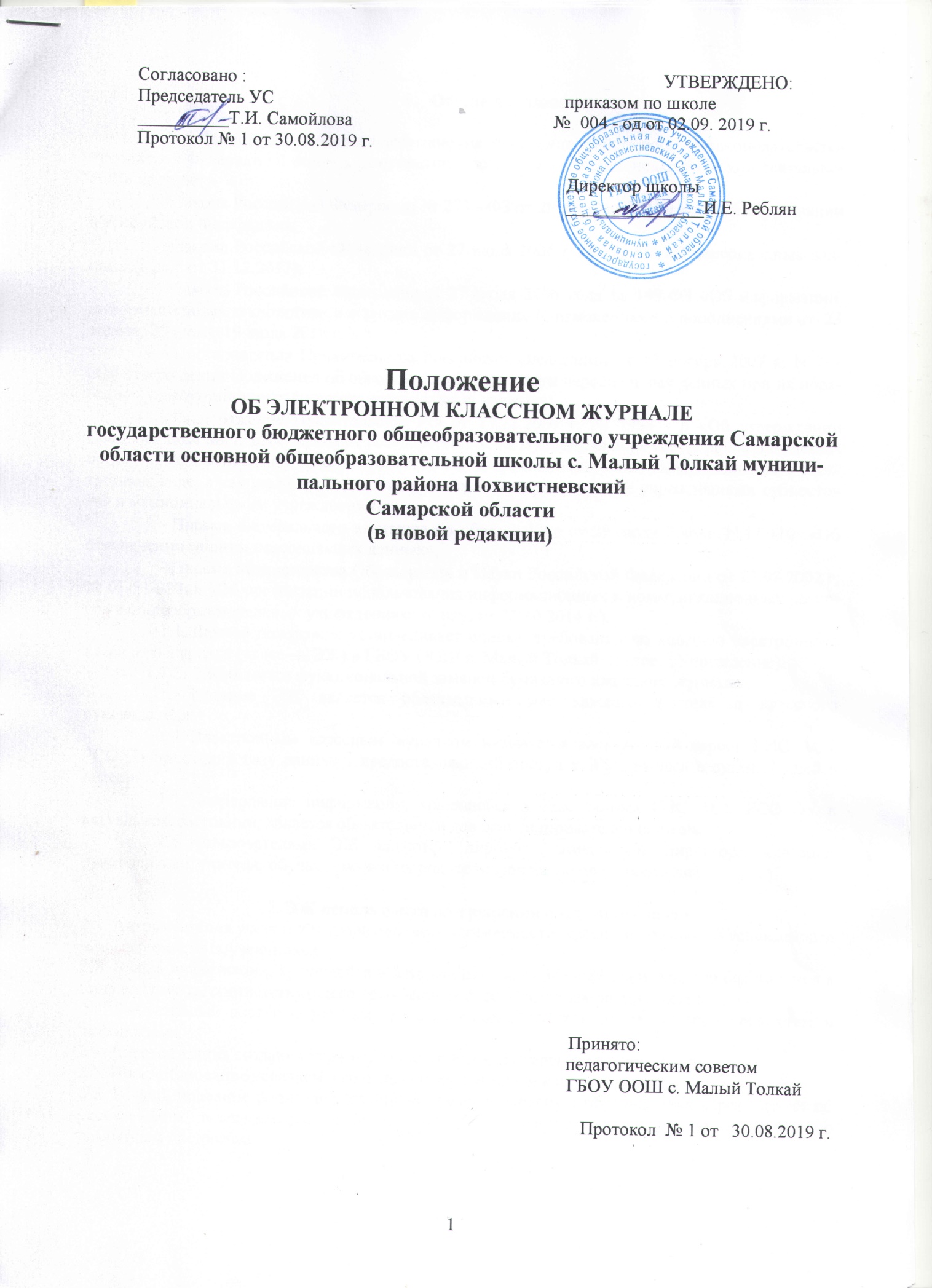                                                                                                          Директор школы                                                                                                          _______________И.Е. РеблянПоложениеОБ ЭЛЕКТРОННОМ КЛАССНОМ ЖУРНАЛЕгосударственного бюджетного общеобразовательного учреждения Самарской области основной общеобразовательной школы с. Малый Толкай муниципального района Похвистневский Самарской области(в новой редакции)                                                                  Принято:                                                                                                                                                                                        педагогическим советом                                                                                                      ГБОУ ООШ с. Малый Толкай                  Протокол  № 1 от   30.08.2019 г.Общие положенияДанное положение разработано на основании действующего законодательства Российской Федерации о ведении документооборота и учета учебно-педагогической деятельности, в частности:                              Закона Российской Федерации № 273 - ФЗ от 29 декабря 2012 года «Об образовании в Российской Федерации»;Закона Российской Федерации от 27 июля . N 152-ФЗ «О персональных данных» (в ред. от 31.12.2017);Закона Российской Федерации от 27 июля 2006 года № 149-ФЗ «Об информации, информационных технологиях и о защите информации» (с изменениями и дополнениями от  23 апреля, 29 июня, 19 июля 2018 г. );Постановления Правительства Российской Федерации от 17 ноября . N 781 «Об утверждении Положения об обеспечении безопасности персональных данных при их обработке в информационных системах персональных данных»;Распоряжение Правительства РФ от 17.12.2009 г. № 1993 - р «Об утверждении Сводного перечня первоочередных государственных и муниципальных услуг, предоставляемых органами исполнительной власти субъектов РФ и органами местного самоуправления в электронном виде, а так же услуг, предоставляемых в электронном виде учреждениями субъектов РФ и муниципальными учреждениями;Письма Федерального агентства по образованию от 29 июля . N 17-110  «Об обеспечении защиты персональных данных»;Письма Министерства Образования и Науки Российской Федерации от 13.08.2002 г. № 01-51-088ин «Об организации использования информационных и коммуникационных ресурсов в общеобразовательных учреждениях» (с изм. от 21.10.2014 г.). Данное положение устанавливает единые требования по ведению электронного классного журнала (далее — ЭЖ) в ГБОУ ООШ с. Малый Толкай  (далее -  Учреждение).ЭЖ является функциональной заменой бумажного классного журнала. Ведение ЭЖ является обязательным для каждого учителя и классного руководителя. Электронным классным журналом называется электронный сервис ГИС АСУ РСО (включающий базу данных), предоставляющий доступ к ЭЖ  24 часа в сутки, 7 дней в неделю. Поддержание информации, хранящейся в базе данных ГИС АСУ РСО ОУ в актуальном состоянии, является обязательным для всех пользователей системы. Пользователями ЭЖ являются: директор, заместители директора, классные руководители, учителя, обучающиеся и их родители (законные представители). 2. ЭЖ используется для решения следующих задач2.1. Автоматизация учета и контроля процесса успеваемости, хранение данных об успеваемости и посещаемости обучающихся.2.2. Вывод информации, хранящейся в базе данных, на бумажный носитель, для оформления в виде документа, соответствующего требованиям российского законодательства.2.3. Оперативный доступ к оценкам за весь период ведения журнала, по всем предметам, в любое время.2.4. Автоматизация создания периодических отчетов учителей и администрации.2.5. Прогнозирование успеваемости отдельных учеников и класса в целом.2.6. Информирование родителей (законных представителей) и обучающихся через Internet об успеваемости, посещаемости детей, их домашних заданиях и прохождении программ по различным предметам.3. Права и обязанности пользователей ЭЖ3.1.Права:3.1.1. Пользователи имеют право доступа к ЭЖ ежедневно и круглосуточно. Пользователи получают реквизиты доступа (логин и пароль) к ЭЖ в следующем порядке: учителя, классные руководители, администрация получают реквизиты доступа у администратора Учреждения; родители (законные представители) и обучающиеся получают реквизиты доступа у классного руководителя. Родители (законные представители) и обучающиеся имеют ограниченный доступ к данным и используют ЭЖ только для его просмотра.3.1.2. Все пользователи имеют право на консультации по вопросам работы с ЭЖ посредством телефона или личной беседы с администратором Учреждения.3.2. Обязанности:3.2.1.Администратор Учреждения:  обеспечивает надлежащее функционирование программно-аппаратной среды;  разрабатывает совместно с администрацией Учреждения нормативную базу по ведению ЭЖ; организует консультации по работе с ЭЖ учителей, классных руководителей, родителей (законных представителей) по мере необходимости; проводит закрытие/открытие нового учебного года; контролирует ведение ЭЖ; ежемесячно и по окончании каждого учебного года проводит анализ ведения ЭЖ и передает его для обработки заместителю директора по УВР, а по окончании учебных периодов и в конце учебного года составляет отчеты по работе учителей с ЭЖ.-  Закрывает доступ к корректировке данных по истечении отчетного периода.3.2.2. Заместитель директора по УВР: осуществляет периодический контроль за ведением ЭЖ (не реже 1 раза в месяц). Результаты проверки ЭЖ заместителем директора по УВР доводятся до сведения учителей и классных руководителей; по окончании учебных периодов контролирует перенос данных ЭЖ на бумажный носитель; осуществляет контроль выполнения основных общеобразовательных программ по предметам учебного плана; осуществляет проверку создания протоколов контрольных работ учителями.3.2.3. Заместитель директора по ВР: организует контроль за своевременностью информирования родителей (законных представителей) обучающихся о текущей и итоговой успеваемости и посещаемости обучающихся.3.2.4. Секретарь (исполняющий обязанности) предоставляет списки классов (контингента Учреждения) и список учителей администратору ГИС АСУ РСО ОУ в срок до 01 сентября каждого года.  ведет и поддерживает списки сотрудников Учреждения, обучающихся в актуальном состоянии; осуществляет электронный перевод обучающихся из класса в класс в соответствии с приказом директора на основании решения педагогического совета Учреждения;3.2.5. Учитель: своевременно заполняет данные об учебных программах и их прохождении, домашних заданиях; систематически проверяет и оценивает знания обучающихся и отмечает их посещаемость; ведет записи по всем учебным предметам (включая уроки по  иностранному языку) на русском языке с обязательным указанием тем урока, тем контрольных, практических, лабораторных работ, экскурсий. На странице «Темы уроков и задания» учитель указывает не только тему, изученную на уроке, но и выполненные задания и их тип: несет ответственность за создание протоколов контрольных работ; несет ответственность за объективность выставления оценок обучающихся 9текущих и итоговых).3.2.6. Классный руководитель: своевременно заполняет и следит за актуальностью данных об обучающихся и их родителях (законных представителях) в базе данных АСУ РСО ОУ. В случае изменения фактических данных вносит соответствующие поправки. осуществляет учет сведений о пропущенных уроках. систематически информирует родителей (законных представителей) о поведении и успехах обучающегося через согласованные формы оповещения, о возможностях автоматического получения отчета об успеваемости и посещаемости для родителя (законного представителя) за определенный период времени.  организует сбор комплекта документов по обеспечению законодательных требований о защите персональных данных. 4. Контроль работы с ЭЖ4.1. Отчет по активности пользователей при работе с ЭЖ формируется один раз в месяц администратором Учреждения.4.2. Отчет о заполнении ЭЖ формируется ежемесячно.4.3. Отчеты по успеваемости и посещаемости обучающихся формируются по окончании каждого учебного периода, а так же в конце учебного года. 5. Ответственность пользователей5.1. Категорически запрещается допускать обучающихся к работе с ЭЖ.7.2. Все пользователи несут ответственность за сохранность своих реквизитов доступа, исключающую подключение посторонних, в соответствии с законодательством Российской Федерации.Согласовано :Председатель УС__________Т.И. СамойловаПротокол № 1 от 30.08.2019 г.УТВЕРЖДЕНО:       приказом по школе  №  004 - од от 02.09. 2019 г.  Дата ознакомления с Положением об электронном классном журналеФ.И.О.ПодписьАлеева В.МВершинникова И.АГорбунова Л.Н.Гульбин М.И.Золотарёва В.А.Инкина М.Г.Карпунина И.Е.Кудашкина Н.Н.Мичкин О.В.Реблян И.Е.Сулейманова Г.Г.Филиппова Л.Д.